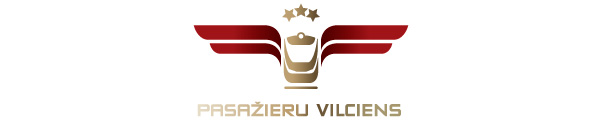 31.07.2015.		             		                                           Informācija plašsaziņas līdzekļiemPasažieru vilciens 2015.gada pirmo pusgadu noslēdz ar 0,7 miljonu peļņuAkciju sabiedrība “Pasažieru vilciens” (PV) 2015.gada pirmā pusgada pārskata periodu noslēgusi ar 717 709 eiro lielu peļņu. Attiecīgo periodu pirms gada uzņēmums noslēdza ar 4,0 miljoniem eiro lieliem zaudējumiem.“Pozitīvie finanšu dati, kurus uzņēmums uzrāda jau otro ceturksni, skaidri norāda, ka situācija uzņēmumā ir stabilizēta. Mazinās temps, kādā sarūk pasažieru skaits. Mums ir izdevies būtiski samazināt uzņēmuma izmaksas, ievērojami uzlabot resursu izmantošanas efektivitāti, izstrādāt atjaunotu uzņēmuma darbības stratēģiju - tas arī ir ļāvis PV atgriezties pie peļņas,” norāda PV valdes priekšsēdētājs Andris Lubāns.Maksas pasažieru skaits 2015. gada pirmajā pusgadā bija par 2,2% mazāks nekā 2014. gada pirmajā pusgadā. Gada pirmajā ceturksnī šis samazinājums bija 3,4 procenti.2015. gada pirmā pusgada PV neto apgrozījuma bija 31 225 380 eiro, kas ir par 4 273 835 eiro vairāk nekā attiecīgajā periodā pirms gada. Uzņēmuma sniegto pakalpojumu nodrošināšanas izmaksas salīdzinājumā ar attiecīgo periodu pērn ir samazinājušās par 914 938 eiro.Par PVUzņēmums dibināts 2001.gada 2.novembrī. Akciju sabiedrība Pasažieru vilciens ir vienīgais iekšzemes sabiedriskā transporta pakalpojumu sniedzējs, kas pārvadā pasažierus visā Latvijas teritorijā pa dzelzceļu. AS Pasažieru vilciens dibināta saskaņā ar valsts akciju sabiedrības Latvijas dzelzceļš restrukturizācijas programmu.Papildu informācija:Egons ĀlersA/S „Pasažieru vilciens”Sabiedrisko attiecību daļas vadītājs Tel. 67233328Mob.t. 29455472E-pasts: egons.alers@pv.lv